Администрация Комсомольского городского поселения Чамзинского муниципального районаРеспублики МордовияПОСТАНОВЛЕНИЕ19 июля  2023 г.	№ 179Рп. КомсомольскийОб утверждении дизайн-проектов  благоустройства дворовых  территорий  Комсомольского городского поселенияНа основании Федерального закона от 06 октября 2003 года № 131-ФЗ "Об общих принципах организации местного самоуправления в Российской Федерации", руководствуясь Уставом Комсомольского  городского поселения Чамзинского  муниципального района Республики Мордовия, протоколом заседания общественной комиссии по обеспечению реализации муниципальной программы «Формирование современной городской среды Комсомольского городского поселения на 2018- 2024год» от 17.07.2023,  администрация Комсомольского  городского поселения постановляет:1.Утвердить прилагаемые дизайн-проекты благоустройства дворовой территории  Комсомольского городского поселения по следующим адресам:РМ, Чамзинский район, п. Комсомольский, ул. Республиканская, д.4РМ, Чамзинский район, п. Комсомольский, ул. Республиканская, д.62. Настоящее  постановление вступает в силу со дня опубликования в Информационном бюллетене Комсомольского городского поселения «Вестник» и подлежит опубликованию на  официальном сайте администрации Комсомольского городского поселения.И.о. главы  администрацииКомсомольского городского поселенияЧамзинского муниципального района                                             Д.А.Алмаева     Согласовано                                                     СогласованоУполномоченное лицо от собственников     Глава администрации                                                                                                                                              Комсомольского городского поселения                          _______________(Иванов В.Е.)             __________________И.И.Жалилов                          Дизайн-проект благоустройства придомовой территории по адресу:РМ, Чамзинский район, р.п. Комсомольский, ул. Республиканская, д. 4.Общие положения.В рамках  муниципальной  программы  «Формирование комфортной городской среды на территории Комсомольского городского поселения  на 2018-2024 годы» (далее по тексту Программа) предлагается благоустроить придомовую  территорию по адресу: РМ, Чамзинский район, р.п. Комсомольский, ул. Республиканская, д. 4.В настоящее время придомовая территория нуждается в комплексном благоустройстве, поскольку на указанной территории никогда не проводились мероприятия по благоустройству.Необходимость выполнения мероприятий по благоустройству в рамках проекта обусловлена потребностью жителей р.п. Комсомольский.  В случае реализации проекта по благоустройству у жителей разных возрастных и социальных групп появится необходимая благоустроенная придомовая территория, места для отдыха возле подъездов жилых домов. Целями и задачами проекта является создание на территории городского поселения благоприятной среды для проживания населения.Дизайн-проект по благоустройству придомовой  территории  включает в себя:визуализацию в виде фотографии предполагаемой к благоустройству территории (текущее состояние);текстовое описание мероприятий по благоустройству;дизайн-проект планировки территории и расстановки объектов благоустройства.Описание проекта по благоустройству придомовой территории по адресу:РМ, Чамзинский район, р.п. Комсомольский, ул. Республиканская, д. 4. Название проекта и его аннотацияКомфортное проживание людей напрямую зависит от состояния дорог, тротуаров, придомовых территорий в поселении. Асфальтовое покрытие придомовой территории многоквартирного дома № 4 по ул. Республиканская (проезд, тротуар)  имеют выбоины, провалы, местами почти полностью разрушено. Скамейки у подъездов находятся в неудовлетворительном состоянии. Урны у подъездов отсутствуют.  О процессе разработки проекта20 июня 2023 года жильцы дома № 4 по ул. Республиканская рп. Комсомольский провели собрание, на котором гр. Иванов В.Е., собственник жилого помещения №2 предложил благоустроить дворовую территорию дома № 4 по ул. Республиканская, определить перечень работ по благоустройству. Жители дома поддержали данную инициативу, что подтвердилось протоколом собрания собственников.Описание проектаВ целях реализации Проекта предлагается следующий перечень работ по благоустройству придомовой территории:ремонт дворового подъезда;устройство парковочных мест (6 машино-мест);установка малых архитектурных форм (4 скамейки, 2 урны); устройство тротуаров и пешеходных дорожек;Также предлагаются работы в рамках трудового участия граждан: планировка прилегающей территории до и после проведения работ, посадка цветников и кустарников.Задачи проекта:Повышение уровня качества жизни населения;Создание условий для благополучной эксплуатации территории;Формирование эстетического облика р.п. Комсомольский;Результаты проекта. Реализация проекта:Позволит организовать надлежащим образом жизнеобеспечение жителей;Позволит благополучно эксплуатировать территорию;В целом повысит уровень жизни населения;Поспособствует развитию форм партнёрства между муниципальным образованием и жителями.Синхронизация мероприятий по благоустройствуВ радиусе 300 метров от благоустраиваемой территории в МБОУ «Комсомольская средняя общеобразовательная школа №1» в рамках национального проекта «Образование» реализуется программа «Точка роста». Также в рамках программы «Формирование комфортной городской среды» в  2021  году были благоустроены дворовые территории прилегающей улицы Спортивная; в 2022 году благоустроен двор соседнего дома №2. В 50 метрах от дома запланировано  строительство дороги в рамках Федерального проекта «Содействие развитию автомобильных дорог регионального, межмуниципального и местного значения» по ул. Республиканская.Дизайн-проект благоустройства придомовой территории по адресу:РМ, Чамзинский район, р.п. Комсомольский, ул. Республиканская, д. 4 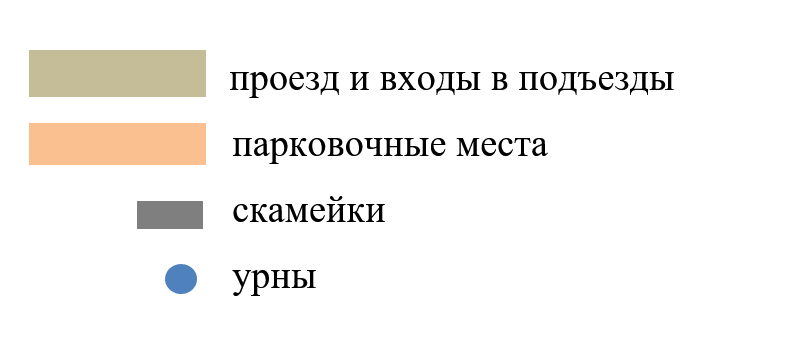 Согласовано                                                     СогласованоУполномоченное лицо от собственников     Глава администрации                                                                                                                                              Комсомольского городского поселения                          _______________(Дораева С.Н.)             __________________И.И.Жалилов                          Дизайн-проект благоустройства придомовой территории по адресу:РМ, Чамзинский район, р.п. Комсомольский, ул. Республиканская, д. 6.Общие положения.В рамках  муниципальной  программы  «Формирование комфортной городской среды на территории Комсомольского городского поселения  на 2018-2024 годы» (далее по тексту Программа) предлагается благоустроить придомовую  территорию по адресу: РМ, Чамзинский район, р.п. Комсомольский, ул. Республиканская, д. 6.В настоящее время придомовая территория нуждается в комплексном благоустройстве, поскольку на указанной территории никогда не проводились мероприятия по благоустройству.Необходимость выполнения мероприятий по благоустройству в рамках проекта обусловлена потребностью жителей р.п. Комсомольский.  В случае реализации проекта по благоустройству у жителей разных возрастных и социальных групп появится необходимая благоустроенная придомовая территория, места для отдыха возле подъездов жилых домов. Целями и задачами проекта является создание на территории городского поселения благоприятной среды для проживания населения.Дизайн-проект по благоустройству придомовой  территории  включает в себя:визуализацию в виде фотографии предполагаемой к благоустройству территории (текущее состояние);текстовое описание мероприятий по благоустройству;дизайн-проект планировки территории и расстановки объектов благоустройства.Описание проекта по благоустройству придомовой территории по адресу:РМ, Чамзинский район, р.п. Комсомольский, ул. Республиканская, д. 6. Название проекта и его аннотацияКомфортное проживание людей напрямую зависит от состояния дорог, тротуаров, придомовых территорий в поселении. Асфальтовое покрытие придомовой территории многоквартирного дома № 6 по ул. Республиканская (проезд, тротуар)  имеют выбоины, провалы, местами почти полностью разрушено. Скамейки у подъездов находятся в неудовлетворительном состоянии. Урны у подъездов отсутствуют.  О процессе разработки проекта20 июня 2023 года жильцы дома № 6 по ул. Республиканская рп. Комсомольский провели собрание, на котором гр. Дораева С.Н., собственник жилого помещения №6 предложил благоустроить дворовую территорию дома № 6 по ул. Республиканская, определить перечень работ по благоустройству. Жители дома поддержали данную инициативу, что подтвердилось протоколом собрания собственников.Описание проектаВ целях реализации Проекта предлагается следующий перечень работ по благоустройству придомовой территории:ремонт дворового подъезда;устройство парковочных мест (6 машино-мест);установка малых архитектурных форм (4 скамейки, 2 урны); устройство тротуаров и пешеходных дорожек;Также предлагаются работы в рамках трудового участия граждан: планировка прилегающей территории до и после проведения работ, посадка цветников и кустарников.Задачи проекта:Повышение уровня качества жизни населения;Создание условий для благополучной эксплуатации территории;Формирование эстетического облика р.п. Комсомольский;Результаты проекта. Реализация проекта:Позволит организовать надлежащим образом жизнеобеспечение жителей;Позволит благополучно эксплуатировать территорию;В целом повысит уровень жизни населения;Поспособствует развитию форм партнёрства между муниципальным образованием и жителями.Синхронизация мероприятий по благоустройствуВ радиусе 300 метров от благоустраиваемой территории в МБОУ «Комсомольская средняя общеобразовательная школа №1» в рамках национального проекта «Образование» реализуется программа «Точка роста». Также в рамках программы «Формирование комфортной городской среды» в  2021  году были благоустроены дворовые территории прилегающей улицы Спортивная; в 2022 году благоустроен двор соседнего дома №2. В 50 метрах от дома запланировано  строительство дороги в рамках Федерального проекта «Содействие развитию автомобильных дорог регионального, межмуниципального и местного значения» по ул. Республиканская.Дизайн-проект благоустройства придомовой территории по адресу:РМ, Чамзинский район, р.п. Комсомольский, ул. Республиканская, д. 6